Person SpecificationDate:	September 2022Post Title:	Learning Support Assistant 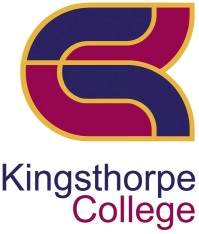 Kingsthorpe CollegeLSA (Level 2)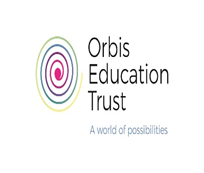 RequirementEssential, Desirable or Working TowardsHow tested or used at shortlistingRequirementLevel 2How tested or used at shortlistingEducation / QualificationsEducation / QualificationsEducation / QualificationsEducation / Qualifications1.1Level 2 qualification in literacy and numeracyEApplication form1.2A good level of general education to at least GCSE level or NVQ Level 2 or equivalentEApplication form1.3Teaching Assistant QualificationEApplication formExperienceExperienceExperienceExperience2.1Experience of working in an educational environmentDApplication form /   interview2.2Experience of supporting learners with identified additional learning needsDApplication form /   interview2.3Experience of supporting students within core subjects at key stages 3 and 4DApplication form /   interview2.4Good knowledge of the SEN code of practiceDApplication form /   interview2.5Good ICT, administrator and organisational skillsDApplication form /   interviewAptitudes and SkillsAptitudes and SkillsAptitudes and SkillsAptitudes and Skills3.1Ability to inspire, challenge and motivate studentsDApplication form /   interview / observation3.2Ability to demonstrate personal enthusiasm and commitment to the learning processEApplication form /   interview / observation3.3 Work constructively as part of a team, understanding classroom roles and responsibilities and your own position within theseDApplication form /   interview3.4To build and maintain effective relationships with team membersEApplication form /   interview3.5Have a knowledge of basic technology in supporting learningEApplication form /   interview3.6To prioritise, plan and organise yourselfDApplication form /   interview3.7To think flexibly and creatively to anticipate and solve problemsDApplication form /   interview3.8To plan creatively and effectively to develop student knowledge and communication skills including subject specific vocabulary DApplication form /   interview3.9An ability to access, analyse and interpret information in support of your planning DApplication form /   interview3.10To ensure the very best experience for all students with additional learning needsEApplication form /   interviewPersonal AttributesPersonal AttributesPersonal AttributesPersonal Attributes4.1A good role modelEInterview4.2Ability to be flexibleEInterview4.3Develop good relationships with children and staffEInterview4.4The ability to work collaboratively with othersEInterview4.5High personal and professional standardsEInterview4.6Reliability – good attendance and punctuality recordsEInterviewSafeguardingSafeguardingSafeguardingSafeguarding5.1Commitment to pupil well-being, safeguarding and child protectionEInterview5.2Positive referencesEPost short-listing5.3Enhanced DBSEPost-interview